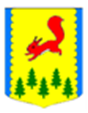 КРАСНОЯРСКИЙ КРАЙПИРОВСКИЙ МУНИЦИПАЛЬНЫЙ ОКРУГПИРОВСКИЙ ОКРУЖНОЙ СОВЕТ ДЕПУТАТОВ	РЕШЕНИЕ30.03.2021                                   с. Пировское                                        № 10-106р                                                      	Руководствуясь постановлением Законодательного Собрания Красноярского края от 18.03.2021 № П «О созыве IX Съезда депутатов Красноярского края», Пировский окружной Совет депутатов РЕШИЛ:Выдвинуть делегатами для участия в работе IX Съезда депутатов Красноярского края:Костыгину Галину Ильиничну, 14 октября 1953 года рождения, председателя Пировского окружного Совета депутатов на постоянной основе, образование высшее;Михайлова Сергея Николаевича, 12 ноября 1967 года рождения, депутата Пировского окружного Совета депутатов, образование среднее полное, директора ООО «Победа»;Аксенова Евгения Николаевича, 21 апреля 1980 года рождения, депутата Пировского окружного Совета депутатов, образование среднее профессиональное, менеджера по культурно-массовому досугу МБУК «Межпоселенческая централизованная клубная система»;Коваленко Наталью Анатольевну, 26 мая 1971 года рождения, депутата Пировского окружного Совета депутатов, образование среднее полное, индивидуального предпринимателя.          2. Назначить ответственным за организацию участия делегации Пировского муниципального округа в работе IX Съезда депутатов Красноярского края Костыгину Галину Ильиничну, председателя Пировского окружного Совета депутатов.          3. Поручить председателю Пировского окружного Совета депутатов представить решение в Законодательное Собрание Красноярского края.          4. Настоящее решение вступает в силу с момента подписания.Председатель Пировского                                                                      окружного Совета депутатов                                                         Г.И. КостыгинаО выдвижении делегатов для участияв работе IX Съезда депутатов Красноярского края